財團法人台灣關愛基金會107年愛無國界全人式照護募款活動服務(執行)成果報告書 一、目的：    遵循本會宗旨，不分年齡、性別、種族、國籍與宗教的限制，提供無依的嬰幼兒、兒童、少年、愛滋感染者及病友一個安全友善的全人式社區家庭照顧環境。二、期間：    核准勸募活動期間：自107年01月01日起至107年12月31日止。  募款活動財物使用期間：自107年01月01日起至108年5月31日止。三、許可文號：衛部救字第1071360146號同意辦理。四、預定勸募金額：    新台幣42,025,000元整。五、捐款專戶： 戶名：財團法人台灣關愛基金會 銀行：聯邦銀行和平分行 帳號：078108002186六、募款活動期間所得及收支：    收入：107/01/01~107/12/31 (募款活動期間) 收入 $ 2,828,235元+利息 $140元合計 $ 2,828,375元【註】收入明細詳如捐款人資料之說明。支出：  募款相關支出金額 $0元 （勸募活動經費支出由本會自行吸收）勸募所得款使用情形：本勸募計畫於勸募活動期間，本會透過各項管道募集本案所需經費，共募得新台幣2,828,375元(含利息所得)，因募得款有限，則用於本會2,926,000元，尚不足額97,625元，則由本會其他業務經費支應。中和長照中心為本基金會提供成人愛滋感染者之居住，並提供生活照顧、就醫協助以及社會支持系統建立等照顧服務之場所；另，文山婦幼中途之家提供非本國籍孩童生活照顧、就醫及教育協助等服務。【註】支出明細詳如附表之說明。淨收入$2,828,375元－支出$2,926,000元＝餘額(不足) $-97,625元服務成果：※高雄關愛家園整年度共安置7名嬰幼兒。協助上述孩童適應機構穩定生活，並依據健康手冊時間進行健檢，預防接種，覆蓋率100%。依據兒童發展篩檢量表，檢查孩子關於粗大動作、精細動作、語言、溝通、認知、社會人格等，是否合乎年齡發展階段。※文山中途之家：107年度共服務260名非本國籍孩童，其中176名於家內照顧（包含一般生活、教育及醫療協助等）。協助54人次孩童教育經費。 協助105位母親懷孕產檢及生產。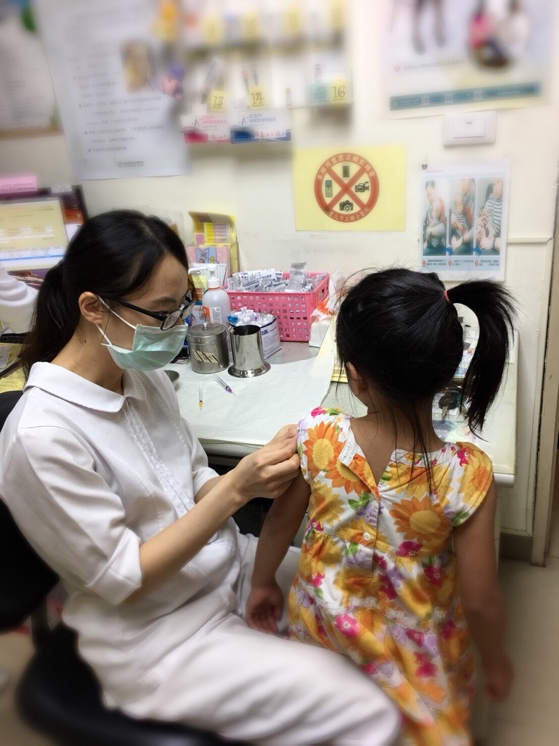 本會協助之孩童進行疫苗接種※成人愛滋感染者照顧北區：收容人數：實際服務共19,380人次，平均每日服務約54人。提供伙食(三餐)次數：實際提供58,140餐次。協助醫療就醫：實際服務932次。社工與感染者家庭系統及社會支持會談：每位住民每月至少會談1次。穩定服藥：預期穩定服藥之人數可佔總服藥人數之比例達90%以上，實際為99.2%%。透過衛教、生活照顧、醫療協助等，讓案主可以學習到健康自我管理知識，及確實運用在自我身理健康之維護，依照愛滋自我照顧量表的評量分數，預期平均分數可達80分以上，達標。協助返回社區獨立生活計劃：有工作能力感染者提供工作資訊及轉介服務次數每月5 次以上。專業人員教育訓練：社工員及個管師每年教育訓練 20 小時以上。南區：服務人數：新開案9名，結案7名，整年度合計40名。就醫協助：每月醫學中心平均7.5次，臨近醫院平均11次，診所平均6次，急診平均1.2人次。符合減少醫學中心次數轉至臨近醫院之目標，就近取用在地社區資源與服務。 舉辦住民團體課程全年13次，外出活動全年11次，志工服務次數每季4次，節日慶生活動每季2次。 舉辦團體休閒活動每月平均9次。 舉辦工作人員教育訓練課程年度合計4次。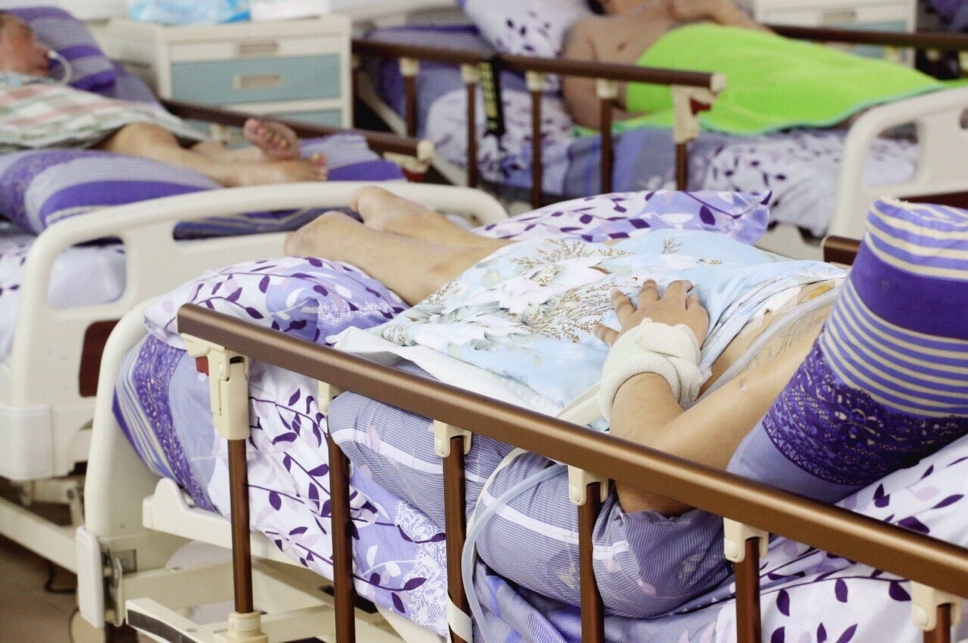 本會成人照顧中心一景※弱勢就業協助：關愛小舖持續協助庇護性就業個案服務共計3名。七、董事會審查：已依募得款使用計畫全數支出完畢，勸募收入勸募活動辦理之相關經費由本會自籌，其使用情形已提交本基金會第三屆第五次董事會議審查。八、公開徵信資料：開立捐款收據予捐款人，捐款收據上加註本募款核准字號。個人捐款徵信，已公開於本會官方網站「捐款&徵信」【捐款名冊】，可供查詢個人捐款記錄。各年度公益勸募活動相關工作成果及財務使用狀況，皆已揭露於公益勸募專屬網頁。本會官方網站：https://www.twhhf.org收入收入107/01/01~107/12/31(募款活動期間)$2,828,235元107/6/21利息收入$22元106/12/21利息收入$118元合計$ 2,828,375元項目日期傳票號碼摘要支出愛無國界全方位照護107/1/3120180131004中和成人中心2月份租金支出120,000愛無國界全方位照護107/2/2720180227004中和成人中心3月份租金支出120,000愛無國界全方位照護107/3/3020180330002中和成人中心4月份租金支出120,000愛無國界全方位照護107/4/3020180430006中和成人中心5月份租金支出120,000愛無國界全方位照護107/5/3120180531006中和成人中心6月份租金支出120,000愛無國界全方位照護107/6/2920180629003中和成人中心7月份租金支出120,000愛無國界全方位照護107/7/3120180731003中和成人中心8月份租金支出120,000愛無國界全方位照護107/8/2920180829001中和成人中心2至7月份補租金支出36,000愛無國界全方位照護107/8/3120180831004中和成人中心9月份租金支出126,000愛無國界全方位照護107/9/2320180928003中和成人中心10月份租金支出126,000愛無國界全方位照護107/10/3120181031001中和成人長照中心11月份租金支出126,000愛無國界全方位照護107/11/3020181130002中和成人中心12月份租金支出126,000愛無國界全方位照護107/12/2720181227002中和成人中心108年1月份租金支出126,000愛無國界全方位照護107/2/2620180226006屏東成人中心2至7月份租金支出360,000愛無國界全方位照護107/8/1520180815004屏東成人中心107年8至12月,108年1月份租金支出360,000愛無國界全方位照護107/6/420180604003醫療費-萬芳醫院100,000愛無國界全方位照護107/7/220180702006醫療費-萬芳醫院100,000愛無國界全方位照護107/8/1320180813002醫療費-萬芳醫院100,000愛無國界全方位照護107/9/920180904003醫療費-萬芳醫院100,000愛無國界全方位照護107/10/820181008002醫療費-萬芳醫院100,000愛無國界全方位照護107/11/520181105002醫療費-萬芳醫院100,000愛無國界全方位照護107/12/1220181212002醫療費-萬芳醫院100,000愛無國界全方位照護合計：2,926,000合計：2,926,000合計：2,926,000合計：2,926,000淨收入淨收入募款收入$2,828,235元利息收入$140元支出$2,926,000元合計$-97,625元